um mar de caféCriança x café: a partir de que idade pode tomar?A bebida é estimulante e, segundo pediatras, só deve ser ingerida depois de certa idade. 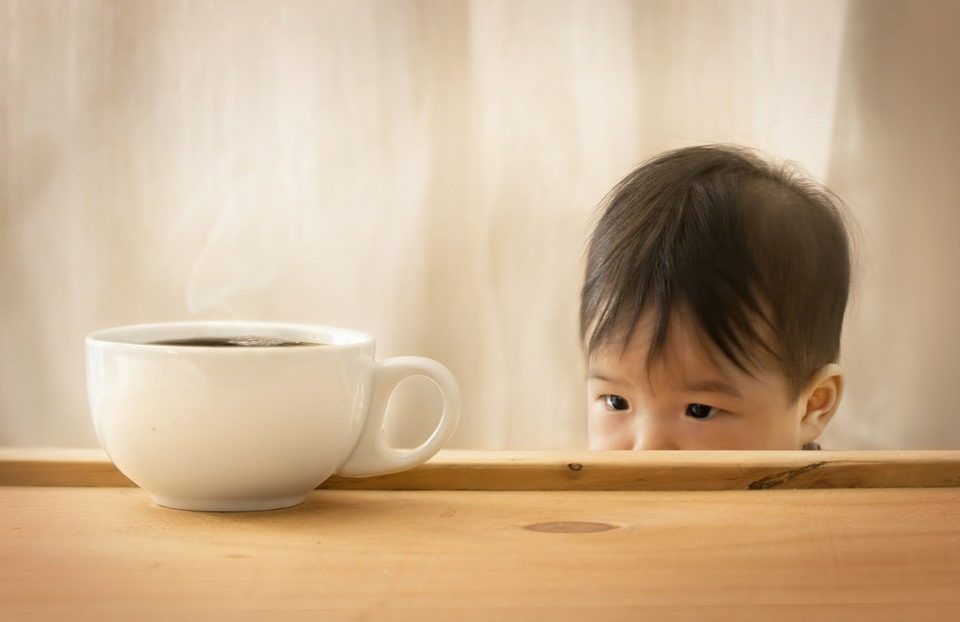 Por conta da cafeína, a bebida é considerada estimulante e, portanto, não é indicada para crianças antes dos 2 anos. Porém, ao atingir essa idade, o consumo ainda deve ser extremamente restrito: apenas meia xícara de café, coado e misturado ao leite, por dia.O café não deve ser oferecido no período noturno, para evitar picos de energia que eventualmente interfiram no sono e na disposição da criança, sendo então o melhor momento para ingeri-lo o café da manhã. Questão 1Veja o que está acontecendo com esta balança, com pacotes de café. Está equilibrada. Por que será?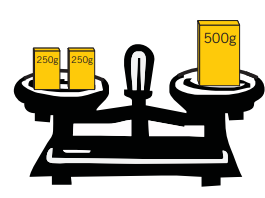 ___________________________________________________________________________________________________________________________________________________________________________________________________________________________________________________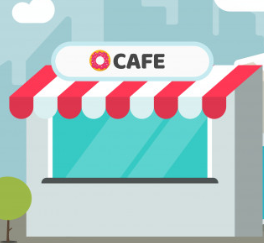 Questão 2A mãe de Cacá pediu a ele que fosse comprar meio quilo de pó de café. Na prateleira desse produto, só encontrou pacotes onde estavam escritos 250g ou 500g. Aí, ele ficou confuso! Qual deveria levar? Explique por quê.Questão 3Após comprar o café, Cacá e seus dois amigos – Grandão e Tiquinho foram brincar de gangorra no parque. Grandão é o mais pesado dos amigos. Tiquinho é o mais leve. Fizeram duas tentativas na gangorra, mas sempre um ficava no alto, sem conseguir voltar o chão.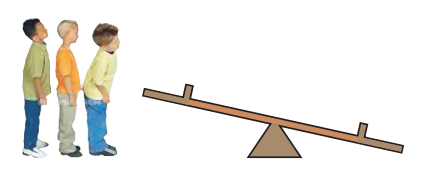 a) Por que será que a brincadeira não deu certo? _______________________________________________________________________________________________________________________________________________________________________________________________________________b) Qual é o peso de cada criança? Escreva o nome da criança ao lado do seu peso: 22 kg: _______________________________________________________________30 kg: ___________________________________________________________45 kg:___________________________________________________________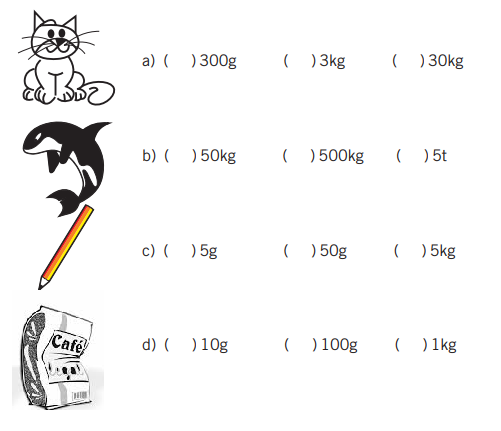 Questão 4Assinale ao lado da figura a alternativa de peso que você acha possível.Questão 5Quebra-cabeças	A composição Café, obra do artista brasileiro Cândido Portinari, apresenta vários personagens na lida com do cafeeiro: colhendo, limpando, carregando grãos, ensacando, transportando, etc.A tela mostra uma grande labuta tendo como tema central o café. Os personagens são fortes e monumentais.	Junte as partes para formar o quadro de Portinari. 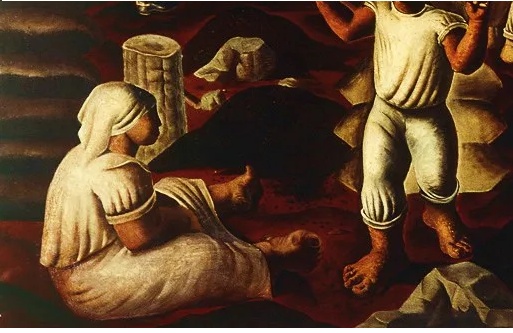 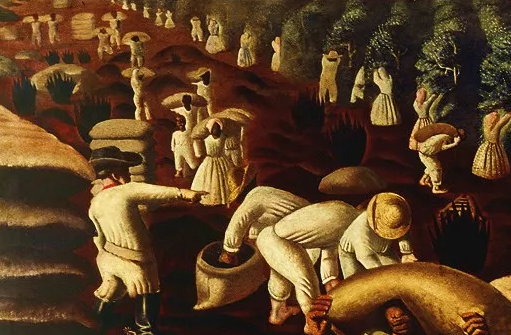 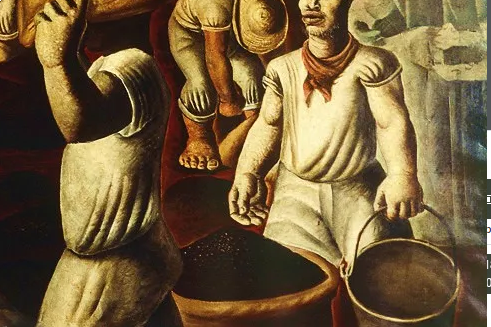 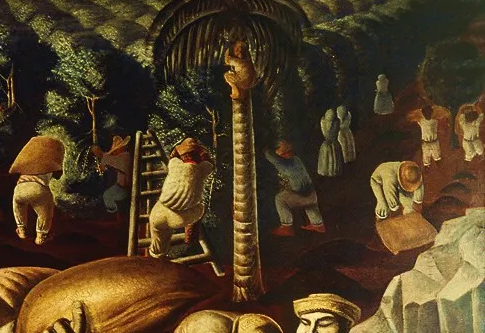 Ficha técnica
Ano: 1935
Dimensões: 130×195 cm
Técnica: Óleo sobre tela
Localização: Acervo do Museu Nacional de Belas Artes, RJSentença matemáticaCálculo Reposta: _________________________________________________________
_______________________________________________________________
Reposta: _________________________________________________________
_______________________________________________________________
